English for First Year Students (Сивак О.Б., Ковальчук І.С.)To-do list (список завдань):Grammar – Adjectives,  p.55-56Ex. 13. 14. 15. 16. 17        p. 114-115Grammar – Adverbs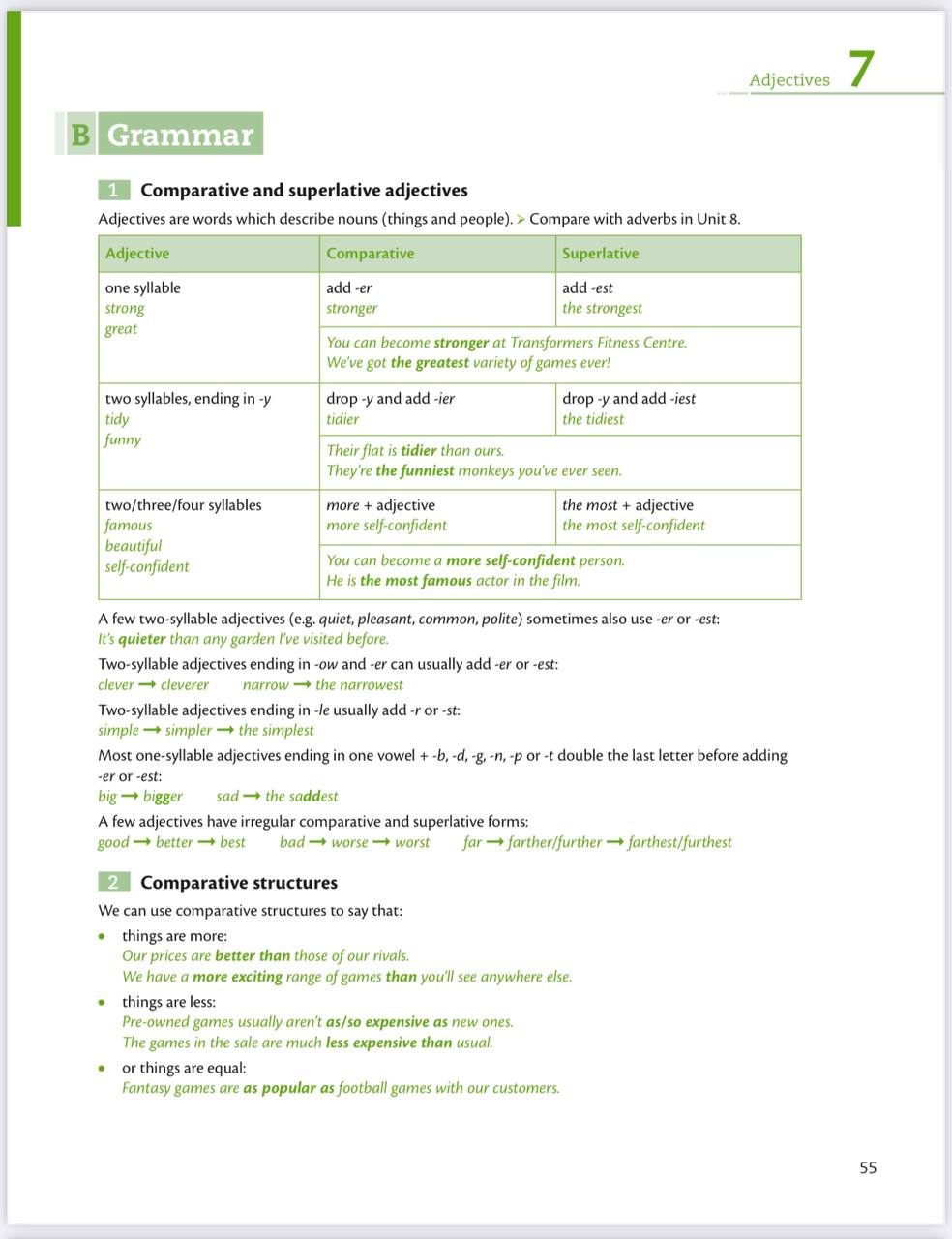 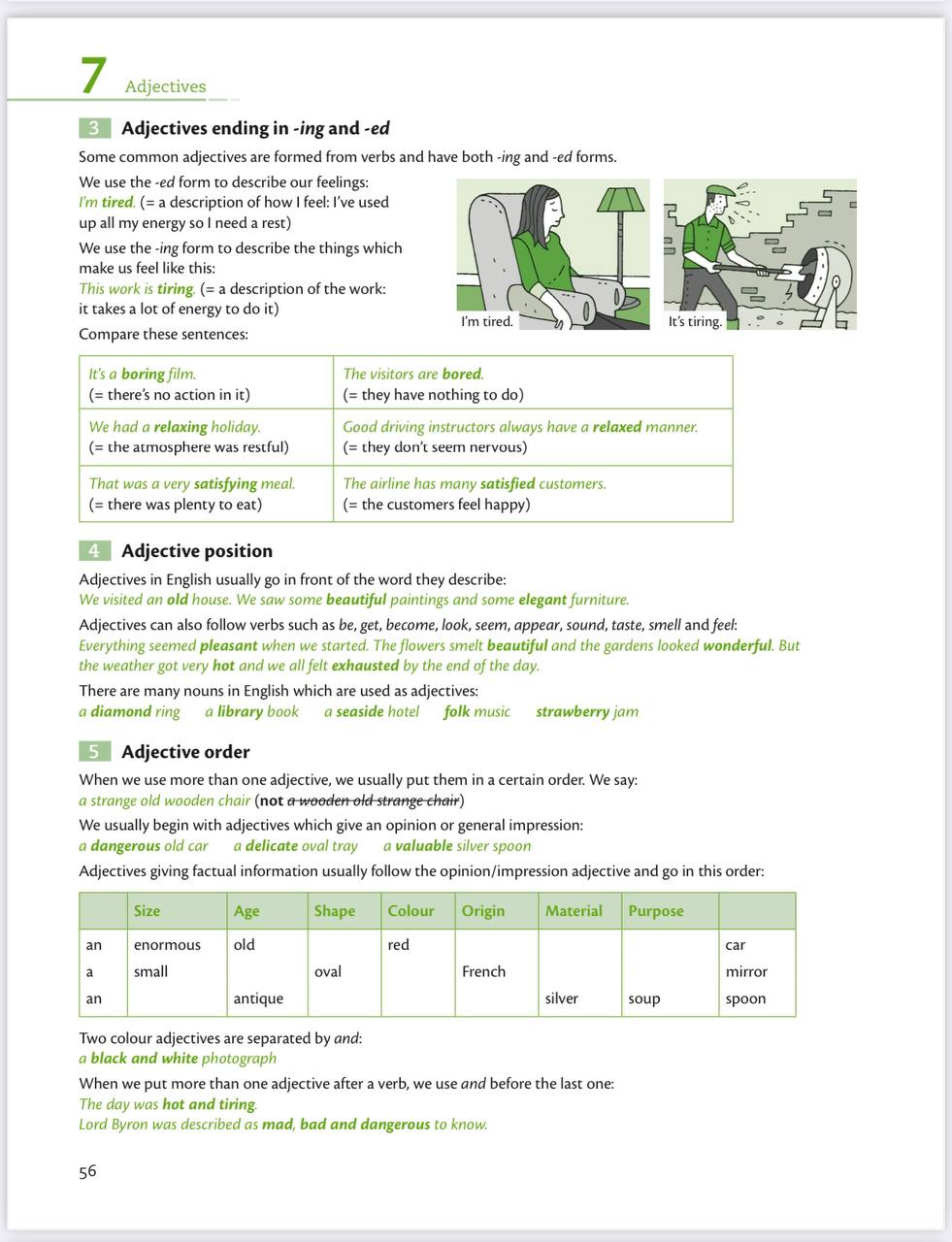 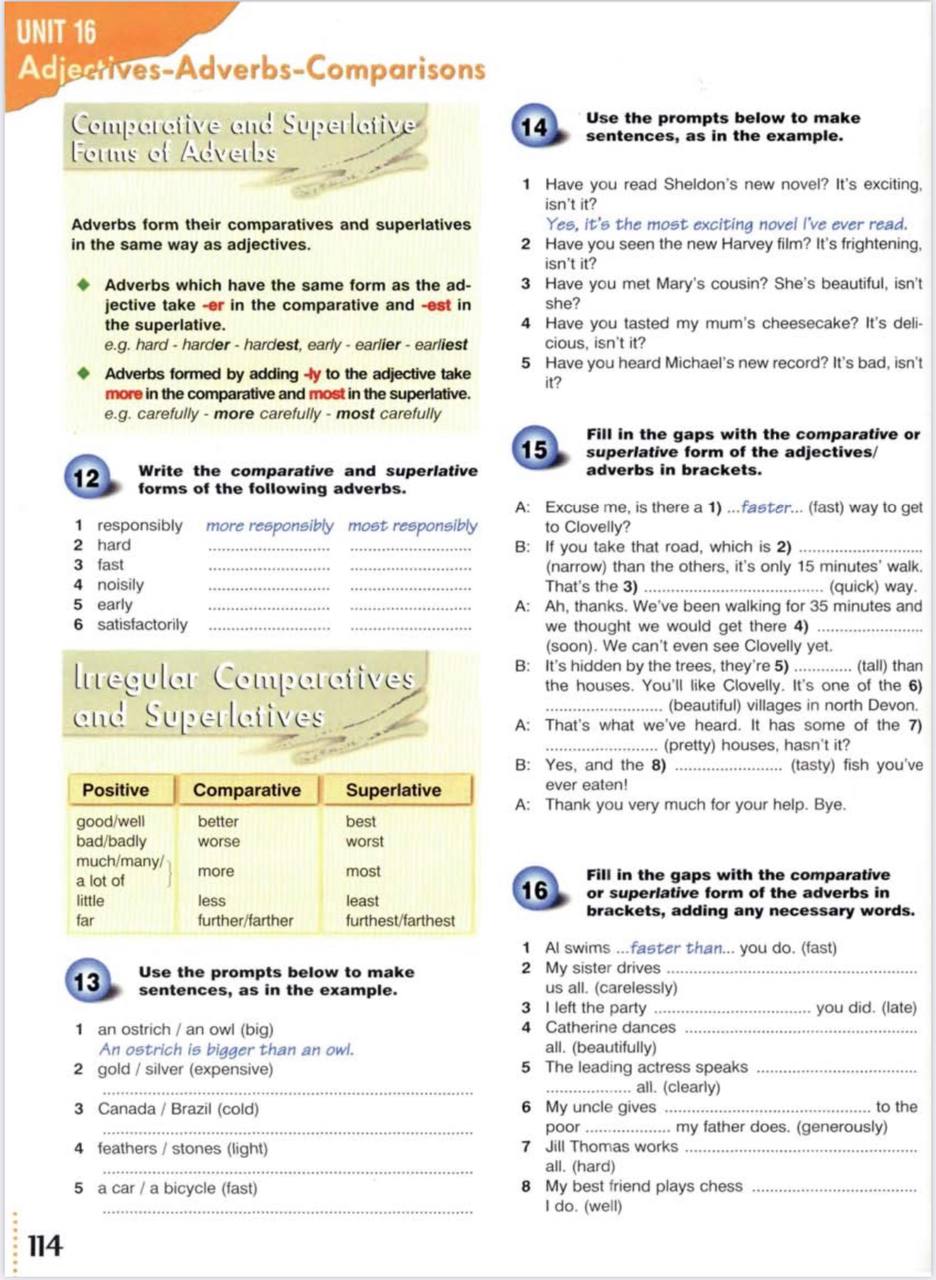 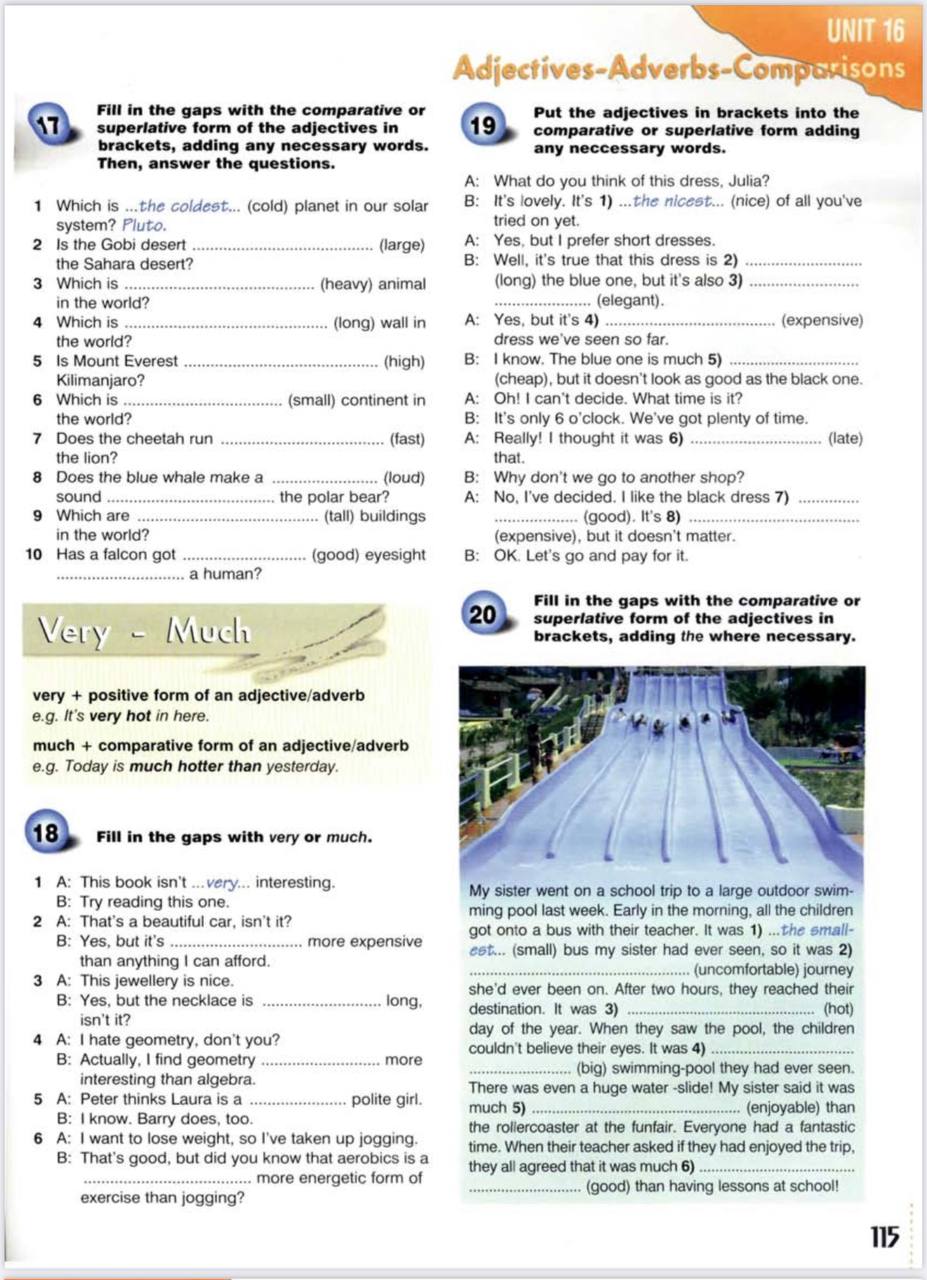 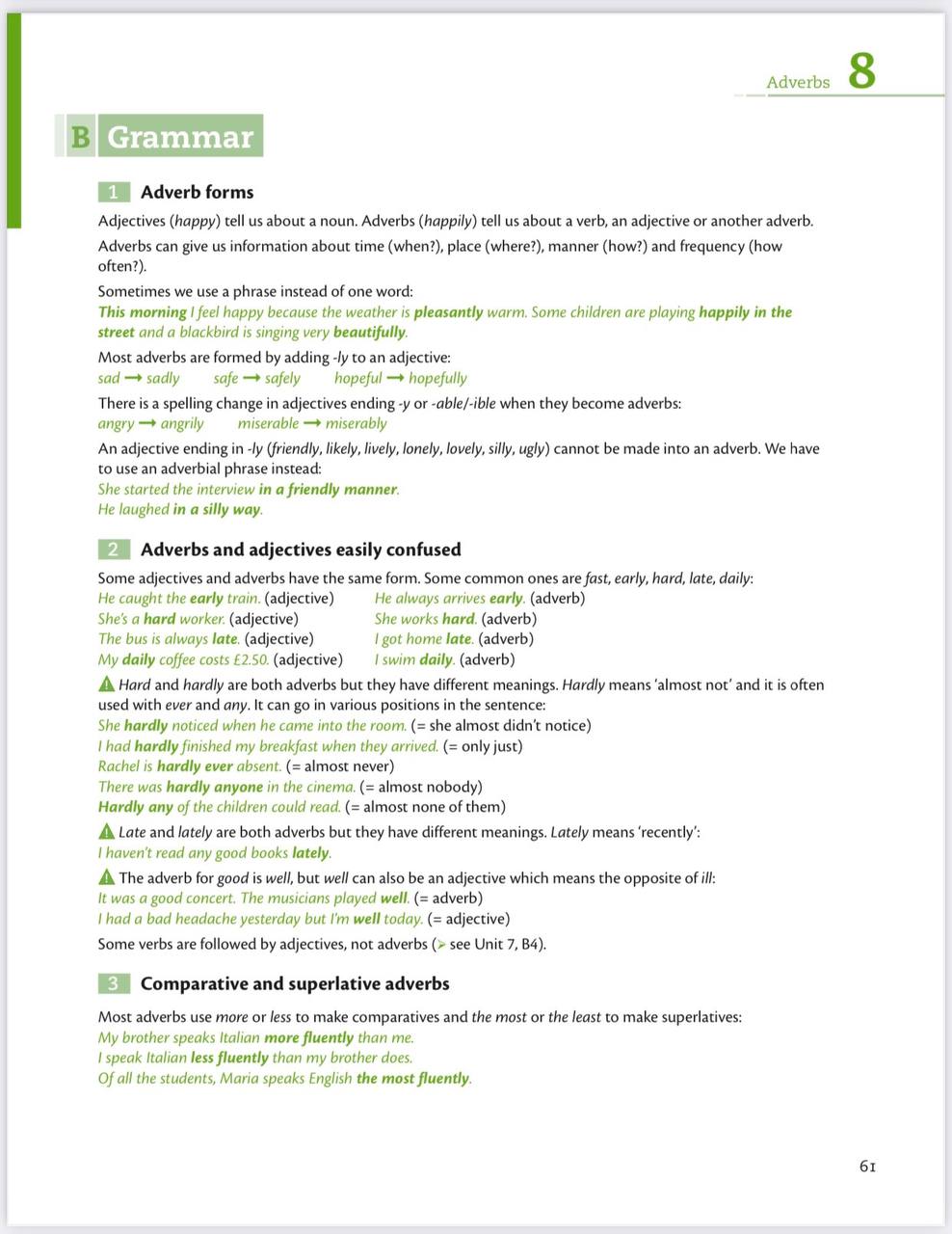 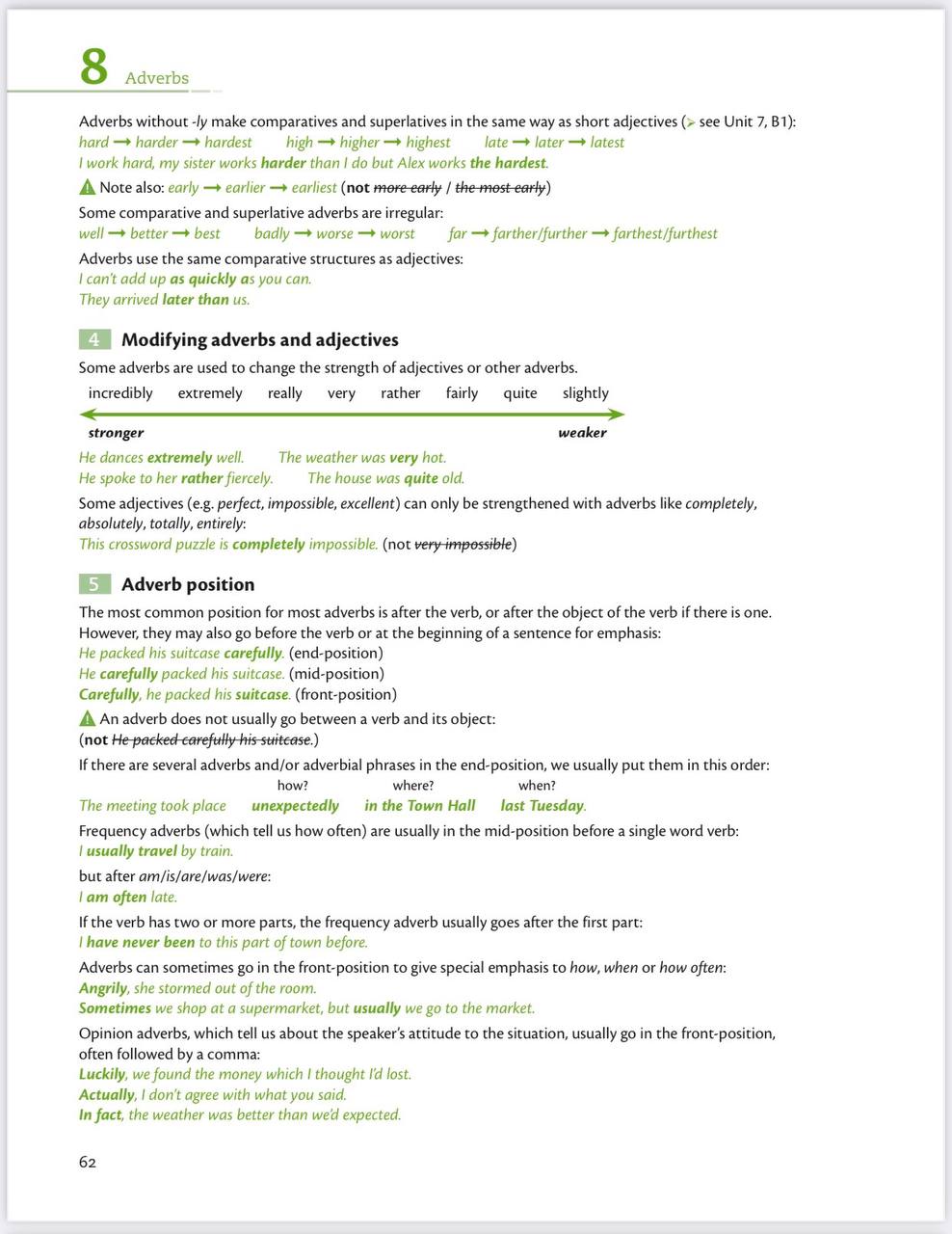 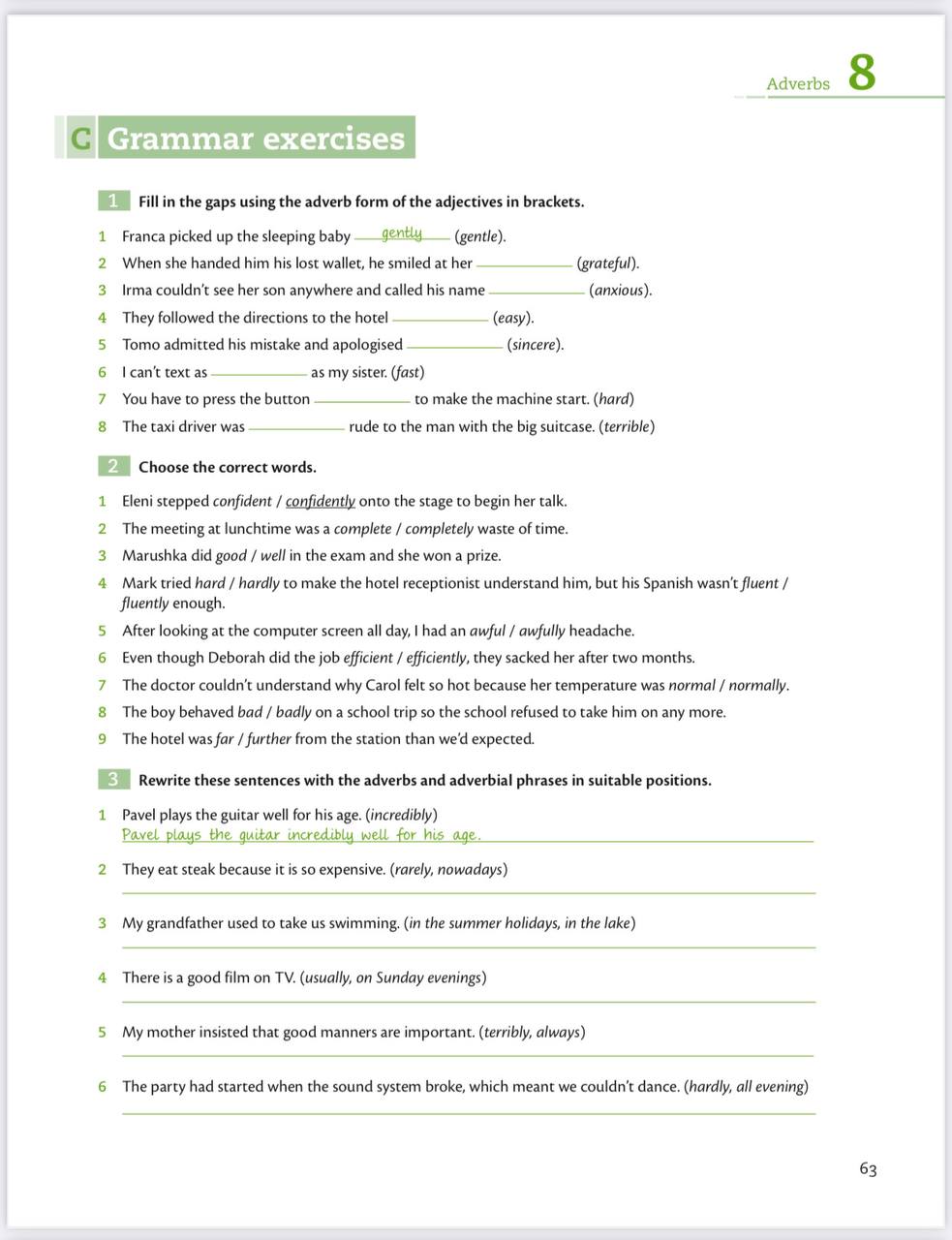 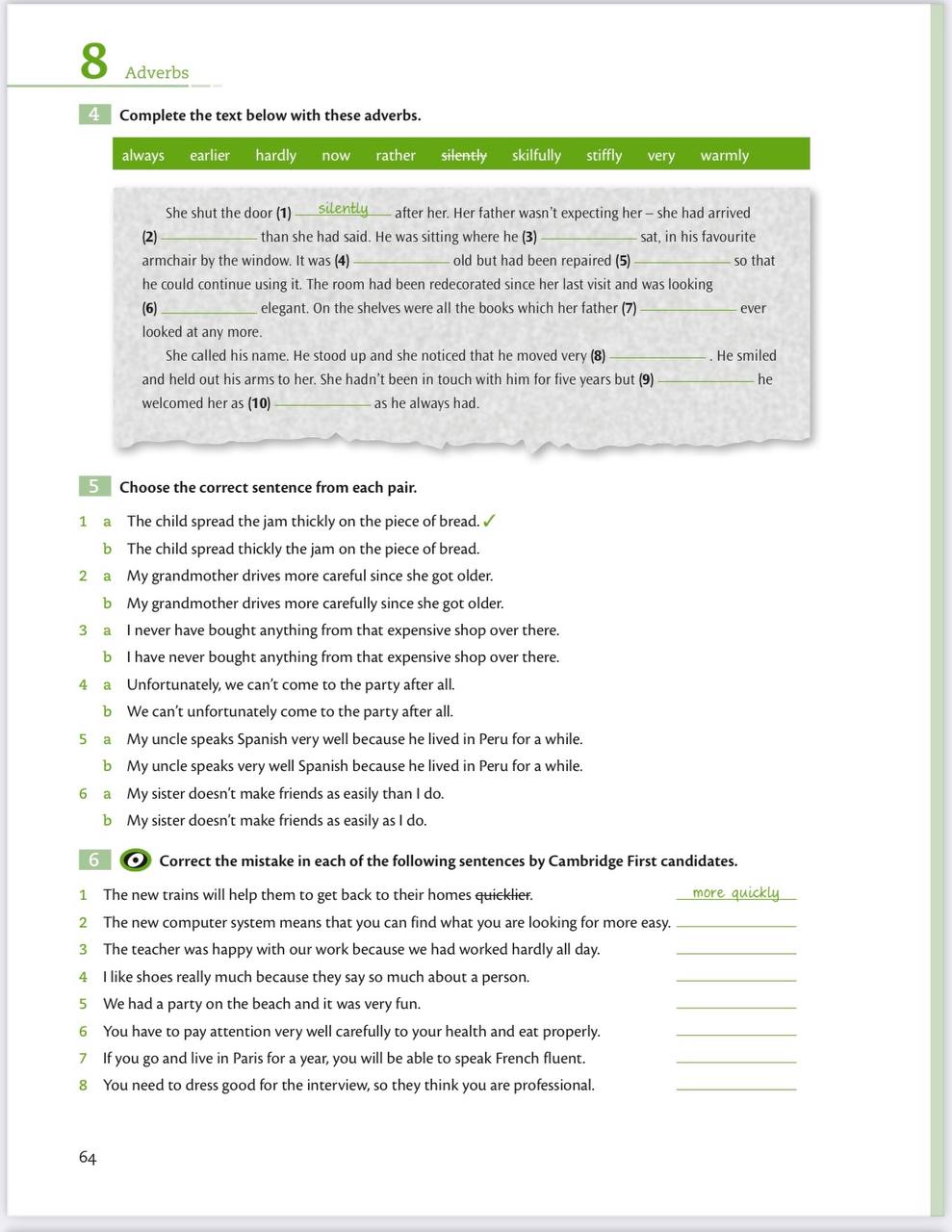 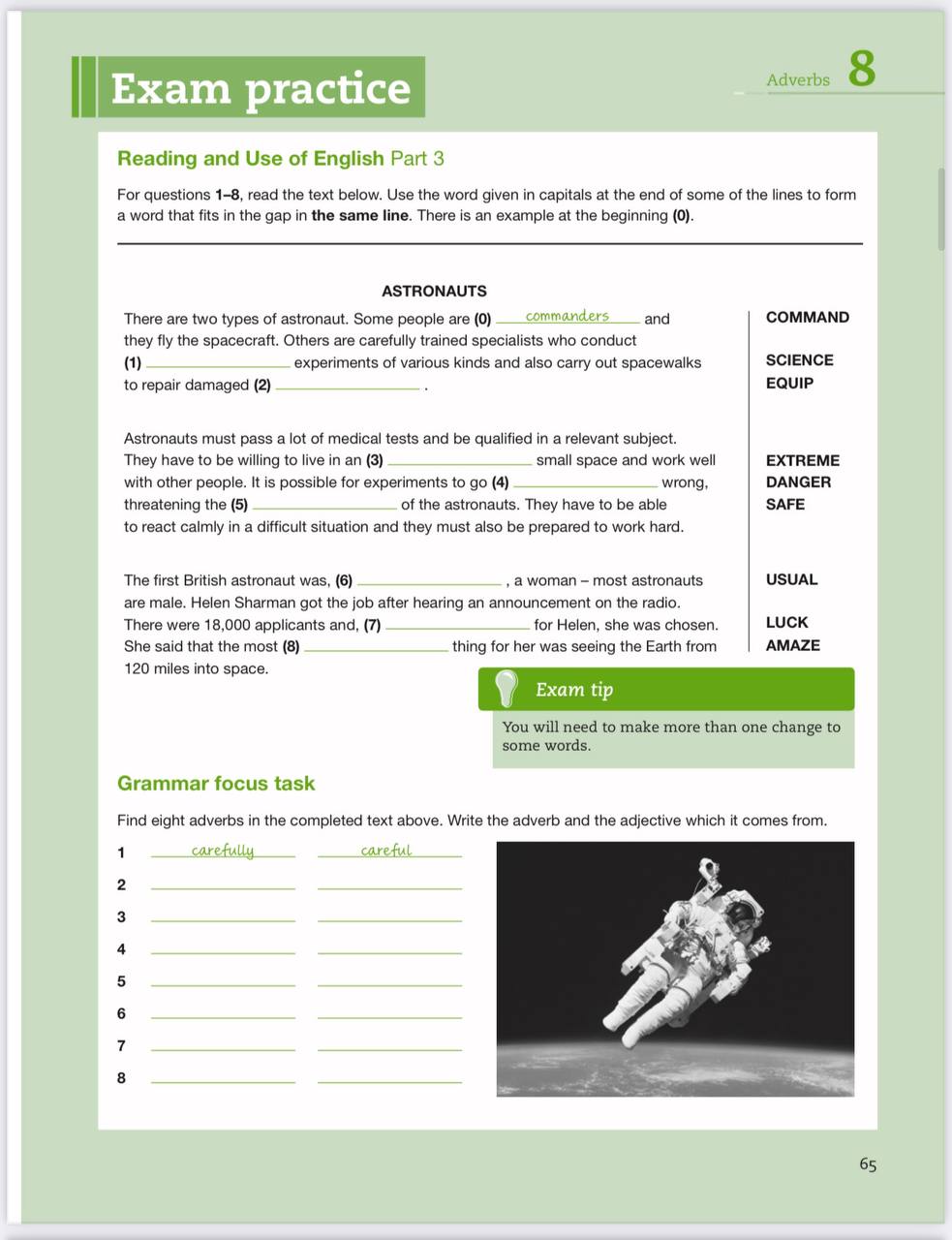 